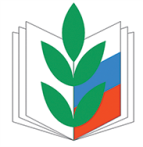  ПРОФСОЮЗ РАБОТНИКОВ НАРОДНОГО ОБРАЗОВАНИЯ И НАУКИ РФ                                              ЗАБАЙКАЛЬСКАЯ КРАЕВАЯ                   ОРГАНИЗАЦИЯПРЕДСЕДАТЕЛЬ 672000, г. Чита, ул. Ленина, 90, а/я 54Тел./факс: (3022) 35-90-14    e-mail: obkom.chita@mail.ru 19.04.2017__________№123___________________На № _______________от _____________________Уважаемый Андрей Михайлович! Обращаемся к Вам  в  связи с непрекращающимися массовыми запросами от педагогических коллективов по установлению стимулирующих выплат за наличие ведомственных знаков отличия:  «Отличник народного просвещения СССР», «Отличник народного просвещения РСФСР», «Почетный работник общего образования Российской Федерации», «Почетный работник среднего профессионального образования Российской Федерации».  В отдельных муниципальных образованиях, образовательных организациях по решению органов местного самоуправления,  на основе соглашений между муниципальными органами управления образованием и выборными органами районных организаций Профсоюза, а также коллективных договоров учреждений ранее устанавливалась  надбавка за наличие этих отраслевых наград . Сложившаяся практика позволяла поднять престиж данных знаков отличия федерального уровня и восстановить справедливость при установлении адекватного вознаграждения за труд в сравнении с региональным званием «Заслуженный работник образования Забайкальского края».Но с принятием Закона Забайкальского края от 09.04.2014 года №964 «Об оплате труда работников государственных учреждений Забайкальского края» и  в связи с утвержденной Правительством  Забайкальского края методикой расчета нормативов финансового обеспечения, расчета размера субвенций на общее и дошкольное образование (Постановления Правительства Забайкальского края № 81 от 02.03.2017 г., № 82 от 03.03.2017 г.) установлен  перечень стимулирующих выплат без учета сложившейся практики.В настоящее время образовательные организации вынуждены вносить изменения в локальные акты и снимать с работников данную выплату.Учитывая  напряженность ситуации,  связанной со снижением   уровня оплаты труда работников образования, а также то, что  это может привести к неисполнению целевых показателей  в соответствии с Указом   Президента РФ № 597 от 07.05. 2012 г.,   просим Вас рассмотреть вопрос о внесении дополнений в статьи  4,13 Закона  Забайкальского края от 9 апреля 2014  г. N 964-ЗЗК    "Об оплате труда работников государственных
учреждений Забайкальского края"  в   части включения стимулирующей надбавки за звание «Отличник народного просвещения СССР», «Отличник народного просвещения РСФСР», «Почетный работник общего образования Российской Федерации», «Почетный работник среднего профессионального образования Российской Федерации» в размере не ниже 5 процентов. Данная практика сложилась во многих регионах РФ.  С уважением                                                                                                             Н.И.Окунева                                                           Н.А.ТитоваТел.(3022)264475Министру   труда и социальной защиты населения  Забайкальского края А.М.Федотову  